Deltoid - četverokut kojemu su dva para susjednih stranica jednakih duljina,                   a dijagonale su okomiteMože se podijeliti na dva nejednaka jednakokračna trokuta sa zajedničkom osnovicom.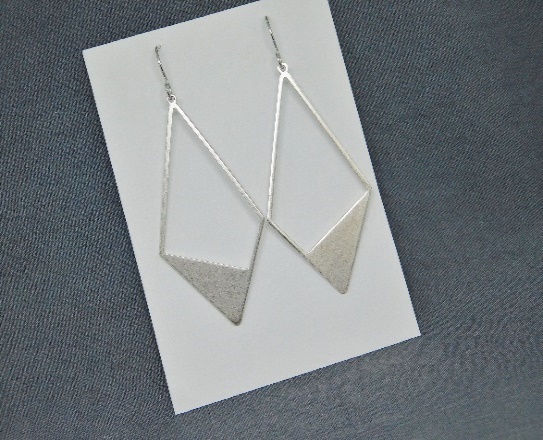 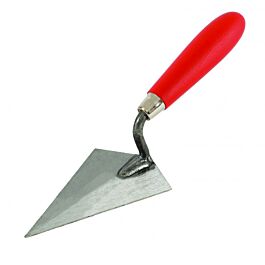                         Naušnice                                               Zidarska žlica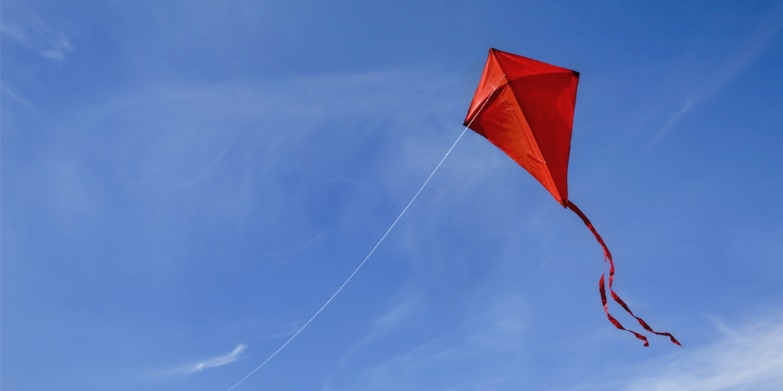 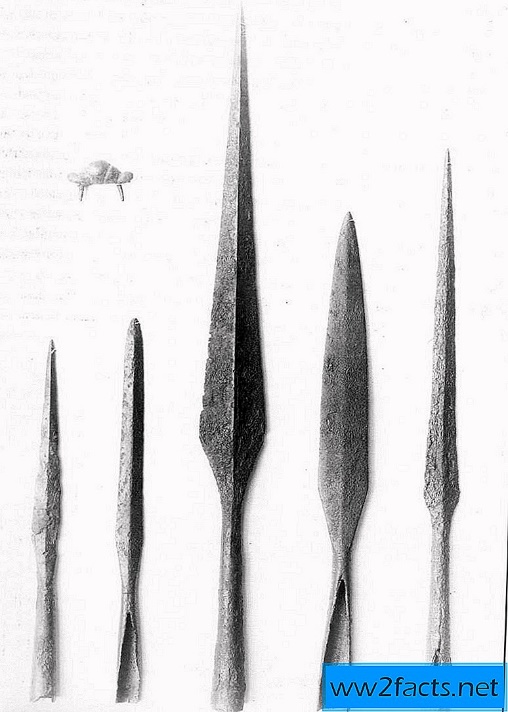                           Koplje                                                            Zmaj          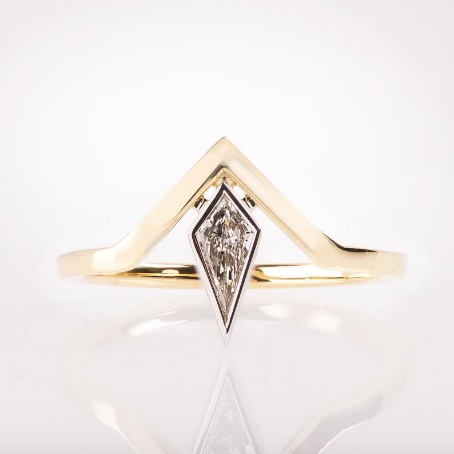 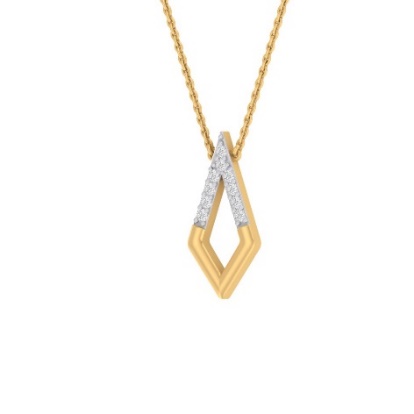                                Prsten                                             Privjesak za  lančić    